Publicado en Barcelona el 25/01/2017 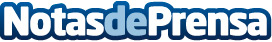 Inauguración de las nuevas instalaciones Ecomputer ZaragozaEl viernes 27 de enero se llevará a cabo una inauguración con una jornada de puertas abiertas para celebrar el traslado de las instalaciones de Ecomputer Zaragoza al centro de la ciudad

Datos de contacto:OPEN digital y OPEN reparto de publicidad645768490Nota de prensa publicada en: https://www.notasdeprensa.es/inauguracion-de-las-nuevas-instalaciones Categorias: Aragón Entretenimiento E-Commerce Innovación Tecnológica http://www.notasdeprensa.es